        КАРАР                                          №14                      ПОСТАНОВЛЕНИЕ      «02» март 2018й.                                                           «02» марта 2018г.О мерах по реализации Закона Республики Башкортостан от 6 июля 2017 года №517-з «О внесении изменений в отдельные законодательные акты Республики Башкортостан в сфере местного самоуправления в целях противодействия коррупции»Во исполнении  Закона Республики Башкортостан от 6 июля 2017 года №517-з «О внесении изменений в отдельные законодательные акты Республики Башкортостан в сфере местного самоуправления в целях противодействия коррупции», Указа Главы Республики Башкортостан от 1 августа 2017 года №УГ-117 «О мерах по реализации Закона Республики Башкортостан от 6 июля 2017 года №517-з «О внесении изменений в отдельные законодательные акты Республики Башкортостан в сфере местного самоуправления в целях противодействия коррупции» и Распоряжения Администрации Главы Республики Башкортостан от 10 августа 2017 года №718 «Об утверждении форм документов, предусмотренных Указом Главы Республики Башкортостан от 1 августа 2017 года №УГ-117 «О мерах по реализации Закона Республики Башкортостан от 6 июля 2017 года №517-з «О внесении изменений в отдельные законодательные акты Республики Башкортостан в сфере местного самоуправления в целях противодействия коррупции», постановляю:1. Назначить управляющего делами Администрации сельского поселения Сатыевский сельсовет муниципального района Миякинский район Республики Башкортостан  Рахманову Иру Рифовну ответственным за прием сведений о доходах, расходах об имуществе и обязательствах имущественного характера лиц, замещающих муниципальные должности и предоставление указанных сведений Главе Республики Башкортостан.2. Утвердить:форму журнала сельского поселения Сатыевский сельсовет муниципального района Миякинский район Республики Башкортостан  по приему справок о доходах, расходах, об имуществе и обязательствах имущественного характера (приложение №1);форму расписки сельского поселения Сатыевский сельсовет муниципального района Миякинский район Республики Башкортостан  о получении справок о доходах, расходах, об имуществе и обязательствах имущественного характера (приложение №2);форму заявления лица, замещающего муниципальную должность, о невозможности предоставления по объективным причинам сведений о доходах, расходах, об имуществе и обязательствах имущественного характера супруги (супруга) и несовершеннолетних детей (приложение №3).3. Настоящее постановление вступает в силу со дня его подписания.Глава сельского поселения                                                                                З.М.Гафарова                                                                                                                                                                                                                 Приложение №1                                                                                                           к постановлению главы                                                                                                                                                         сельского поселения                                                                                                                             Сатыевский сельсовет                                                                                                                  муниципального района                                                                                                                          Миякинский район                                                                                                                      Республики Башкортостан                                                                                                           от 02.03.2018г. № 14ЖУРНАЛсельского поселения Сатыевский сельсовет муниципального района Миякинский район Республики Башкортостан по приему справок о доходах, расходах, об имуществе и обязательствах имущественного характера	                                          Приложение №  2                                                                                                         к постановлению главы                                              сельского поселения                  Сатыевский сельсовет       муниципального района               Миякинский район           Республики Башкортостанот 02.03.2018 г. № 14Сельское поселение Сатыевский сельсовет муниципального района Миякинский район Республики БашкортостанРАСПИСКАо получении справок о доходах, расходах, об имуществе и обязательствах имущественного характераУправляющий делами сельского поселения Сатыевский сельсовет муниципального района Миякинский район Республики Башкортостан Рахманова Ира Рифовна(должность, Ф.И.О., наименование органа местного самоуправления)Получил(а)  от депутата Совета сельского поселения Сатыевский сельсовет муниципального района Миякинский район Республики Башкортостан ______________________________________________________________________________________________________________________________________________(Ф.И.О.)справку о доходах, расходах, об имуществе и обязательствах имущественного характера, супруги (супруга) и несовершеннолетних детей в количестве _______шт. на ______листах.Приложение №3к постановлению главы сельского поселения Сатыевский сельсовет муниципального района Миякинский район Республики Башкортостанот 02.03.2018 г. № 14Председателю президиума Комиссии по координации работы по противодействию коррупции в Республике Башкортостан________________________________________________________(Ф.И.О.)_______________________________________(должность заявителя)____________________________________________________________________________(орган местного самоуправления)____________________________________________________________________________(Ф.И.О.)ЗАЯВЛЕНИЕо невозможности предоставления по объективным причинам сведений о доходах, расходах, об имуществе и обязательствах имущественного характера супруги (супруга) и несовершеннолетних детейСообщаю, что я не имею возможности представить сведения о доходах, расходах, об имуществе и обязательствах имущественного характера_______________________________________________________________________(Ф.И.О. супруги (супруга) и несовершеннолетних детей, дата рождения)_______________________________________________________________________в связи с тем, что__________________________________________________________                                (указываются все причины и обстоятельства, необходимые для того, чтобы Комиссия____________________________________________________________________________________________________могла сделать вывод о том, что непредставление сведений носит объективный характер)Меры, принятые по предоставлению указанных сведений:___________________________________________________________________К заявлению прилагаю следующие дополнительные материалы:___________________________________________________________________Намереваюсь (не намереваюсь) лично присутствовать на заседании президиума Комиссии по координации работы по противодействию коррупции в Республике Башкортостан при рассмотрении настоящего заявления (нужное подчеркнуть).______________________                                                          _________________               (дата)                                                                                                                      (подпись)Башkортостан Республикаhы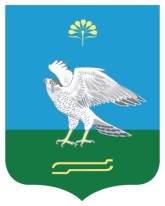 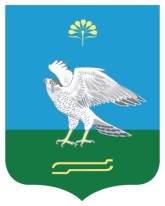 Миeкe районы муниципаль районыныn Сатый ауыл советы ауыл билeмehе хакимиeте Администрация сельского поселения Сатыевский сельсовет муниципального района Миякинский районРеспублики Башкортостан№№п/пФ.И.О. лица, замещающего муниципальную должность, супруги (супруга) и несовершеннолетних детейДолжность лица, замещающего муниципальную должность (отношение к указанному лицу)Дата предоставления справокПодпись, Ф.И.О. должностного лица, сдавшего справкуПодпись, Ф.И.О. работника органа местного самоуправления, принявшего справку1.Мягкенко Мая НиколаевнаДепутат Совета СП Сатыевский  сельсоветДо 01.04.20182.Ягфарова Ризина РафаэловнаДепутат Совета Депутат Совета СП Сатыевский  сельсоветДо 01.04.20183Ягфаров Айдар РифовичмужДо 01.04.20184Ягфарова Алсу Айдаровнадочь5Гафарова Зугра МунировнаДепутат Совета Депутат Совета СП Сатыевский  сельсоветДо 01.04.20186Гафаров Ильфат АухатовичмужДо 01.04.20187Гафаров Зульфат ИльфатовичсынДо 01.04.20188Хамзин Камиль АхтямовичДепутат Совета Депутат Совета СП Сатыевский  До 01.04.20184Хамзина Асия ЗияевнаженаДо 01.04.20185Сулейманов Раушан ГалиевичДепутат Совета Депутат Совета СП Сатыевский  До 01.04.20186Сулейманова Эльмира ГаптульяновнаженаДо 01.04.20187Сулейманов Малик РаушановичсынДо 01.04.20188Сибгатуллин Назил ГиззатулловичДепутат Совета Депутат Совета СП Сатыевский  До 01.04.20189Сибгатуллина Альфия РинатовнаженаДо 01.04.201810Сибгатуллин Рамазан НазиловичсынДо 01.04.201811Сибгатуллина Наргиза НазиловнадочьДо 01.04.201812Сибгатуллин Ризван НазиловичсынДо 01.04.201813Ахмерова Гульназ РаисовнаДепутат Совета Депутат Совета СП Сатыевский  До 01.04.201814Ахмеров Мунир СабитовичмужДо 01.04.201815Раянова Альфия АхтямовнаДепутат Совета Депутат Совета СП Сатыевский  До 01.04.201816Раянов АйдарАминович мужДо 01.04.201817Лутфуллина Файруза АксановнаДепутат Совета Депутат Совета СП Сатыевский  До 01.04.201818Лутфуллин Равиль ФаткулловичмужДо 01.04.201819Хасанова Лайсан НазиловнаДепутат Совета Депутат Совета СП Сатыевский  До 01.04.201820Хасанов Ильдус ТаминдаровичмужДо 01.04.201821Хасанова Зиля ИльдусовнадочьДо 01.04.2018Управляющий делами             __________           И.Р.Рахманова             (должность) (подпись)(расшифровка)______________                     (дата)